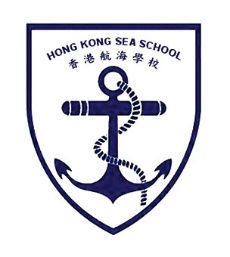 香港航海學校中一自行分配學位收生準則及程序(2023/2024 學年入學)本校按教育局頒佈之「中學學位分配辦法」招收 2023/2024 學年中一學生。其中百分之三十的中一學額，將採用「自行分配學位」辦法，招收學生。有關詳情如下：（一）學位數目	本校可供申請的自行分配中一學位數目為 16 個。（二）收生準則及比重（三）遴選程序1.  學校在彙集所有申請後，將審核所得資料，交教育局。2.  校方將安排所有申請者於2023年3月上旬進行面試。	（面試詳情將會以書面及電話通知申請者家長）（四）申請程序1. 派發及遞交申請表日期：由 2023年1月3日（星期二）至2023年1月17日（星期二），「中一自行分配學位申請表」可於本校網頁下載 (http://www.hkss.edu.hk) 或親臨本校索取。本校地址：赤柱東頭灣道13-15號辦公時間：星期一至五上午九時至下午五時		    電話：2813 15612. 遞交申請表方法：	(i) 於辦公時間內親身交回本校校務處；或(ii) 透過「中一派位電子平台」上載，詳情稍後於教育局網頁及相關文件公佈。注意：切勿同時以紙本及透過「中一派位電子平台」申請，重複申請並不會增加獲派機會。3. 其他申請資料：(i) 親身交回「中一自行分配學位申請表」需附下列文件：已填妥的本校申請表；中一自行分配學位申請表 (教育局存根、學校存根)；學生身份証及出世紙副本小學五年級全年成績表副本；小學六年級上學期成績表副本；活動証書或其他可供學校參考的資料副本；住址証明 回郵信封兩個 (白色長信封，已寫上學生姓名、住址及貼上港幣2.2元郵費的郵票)(ii) 透過「中一派位電子平台」上載，則需附下列文件：學生身份証及出世紙副本小學五年級全年成績表副本；小學六年級上學期成績表副本；活動証書或其他可供學校參考的資料副本；住址証明 回郵信封兩個 (白色長信封，已寫上學生姓名、住址及貼上港幣2.2元郵費的郵票)備註：本校不接受申請者之小學推薦書（五）遴選結果本校會於2023年3月31日(星期五) 通知正取學生家長其兒子獲學校納入其自行分配學位正取學生名單；統一派位結果將於 2023年7月11日通過原校公佈。如申請人未能獲派本校學位，2023年7月11日派位後亦可前來登記，本校再作考慮。而 2023年7月13及14日為註冊日。
收生準則(Admission Criteria)比重 (Weighting)1學業成績 Academic Performance依據教育局提供之「申請學生成績次第名單」Rank Order (provided by EDB)30%2課外活動 Extra – curricular Activities30%3操行及態度Conduct and Attitude20%4面試表現Interview Performance20%